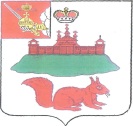 АДМИНИСТРАЦИЯ КИЧМЕНГСКО-ГОРОДЕЦКОГО МУНИЦИПАЛЬНОГО РАЙОНА ВОЛОГОДСКОЙ ОБЛАСТИПОСТАНОВЛЕНИЕ             от  28.07.2017  №  351                     с. Кичменгский ГородокО внесении изменений в постановление администрации района от 12.04.2017 года № 132В соответствии с признанием постановления администрации Кичменгско-Городецкого муниципального района от 13.04.2016 года № 254 «Об утверждении административного регламента предоставления муниципальной услуги по выдаче разрешений на установку и эксплуатацию рекламных конструкций, аннулированию таких разрешений»  утратившим силу администрация района ПОСТАНОВЛЯЕТ:          1.Внести вплан проведения экспертизы правовых актов Кичменгско - Городецкого муниципального района на 2017 год, утвержденный постановлением администрации Кичменгско - Городецкого муниципального района от 12.04.2017 года № 132  следующие изменения:1.1.  пункт 1 приложения к постановлению исключить;1.2. пункты 2 и 3 приложения к постановлению считать пунктами 1 и 2 соответственно.   2.Настоящее постановление распространяется на правоотношения, возникшие с 01 июня 2017 года.  3.Настоящее постановление подлежит размещению на официальном сайте района в информационно - телекоммуникационной сети «Интернет».  4.Контроль за исполнением постановления возложить на заместителя Главы администрации района по экономике и финансам Рябеву Е.М.  5.Настоящее постановление вступает в силу со дня его принятия.Первый заместитель Главы администрации района, ВрИО Главы администрации района                                                    О.В.Китаева